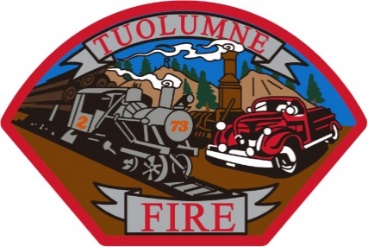 TUOLUMNE FIRE DISTRICT18690 MAIN STREETTUOLUMNE, CA 95379-9686(209) 928-4505 - FAX (209) 928-9723BOARD OF DIRECTORS MEETINGMonday, April 10, 2023 @ 6:00p.m.CALL TO ORDER: The meeting was called to order at 6:01 pm by Brian Bell, Chairman.ROLL CALL:Present:  Brian Bell – Chairman, Adam Artzer - Vice Chairman, Darlene Hutchins – Secretary, & Tony Kreig – Treasurer. Absent: Alexander Horat – Board Member.OTHERS IN ATTENDANCE:Nick Ohler, ChiefBlake Greener, InternSamuel Strombom, InternJohn FerrianiPUBLIC FORUM:NoneAPPROVAL OF PREVIOUS MINUTES	January 9, 2023						February 2023 – Meeting CancelledBrian Bell made a motion to approve the previous minutes as written.  Tony Kreig seconded the motion.No public comment. Vote 4/0 – with one absent - Motion carried.ACKNOWLEDGMENTS:The department is running well, and it is because of the hard work done by Chief Ohler and Captain Santi. NEW BUSINESS:Oath of Office:Chief Ohler administered the Oath of Office for re-elected Board Members, Brian Bell and Darlene Hutchins.Social Security/CalPERS discussion:This discussion is being tabled until the next meeting because we need Debbie Bautista to come and explain.RFC Grant 2023:This is a 50/50 Grant; it is going to be used to purchase new helmets and radios. The grant will be written for $15,000 which will be $7,500 for our half.Brian Bell made a motion to move forward with this application and Tony Kreig seconded the motion Vote – 4/0 with one 1 absent, motion carried.CSDA Insurance Certification Form: All board members are required to fill this form out every year.TUD Hydrant Discussion:Two (2) of the fire hydrants have failed here in Tuolumne. TUD is working on the one that is located at Woolworth and Cedar. Chief Ohler is staying on top of the situation. He leaned that TUD was waiting on parts. Chief Ohler will draft a follow-up letter.Brian Bell made a motion to send a follow-up letter to TUD regarding the failed hydrants and the status of getting these hydrants back online. Adam Artzer seconded the motion. Vote – 4/0 with one 1 absent, motion carried.TCSDA Discussion:The LAFCO seats that are up for elections which is moving slowly. The seats to be still need nominations and a vote. The vote is going to be held at the end of April.NEW BUSINESSStrategic Planning Committee:The Strategic Planning Committee, (Chief Ohler, Brian Bell and Tony Kreig) met with the Tribe to discuss how these two entities see the future and going forward and identify how to make services better in the future. Those in attendance from the tribe were Tribal Chairperson – Andrea, Vice Chairperson – Kyle, CAO – Christina, Ty Day, and Jerry McGowan.   The conversation was good. There will be more conversations in the future. 2.	Department Report (the detailed report is attached to these minutes)       Firehouse Software was lost as of March 1, 2023. As Chief Ohler was pulling information from this software, during the transition some information was lost and will be restored from the paper backups. The new system that we will be using is ESO and all information will be stored to the cloud, to ensure we don’t lose any information.      3.	Administration ReportAll reports were reviewed and approved this month.      4.	Approval of Warrants and RequisitionsAll warrants and requisitions were approved.ADJOURN 6:42 pm. NEXT REGULAR BOARD MEETING – May 8, 2023